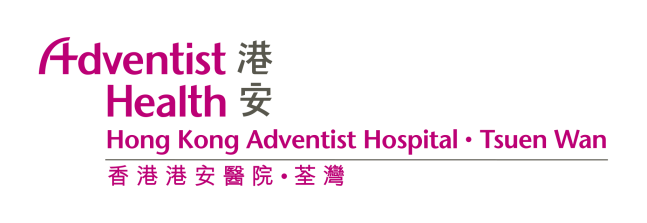 APPLICATION FOR SPECIAL PROCEDURE PRIVILEGEName of applicant: _________________     Specialty: __________________I would like to apply for the privilege(s) to perform the following procedure(s) in your Hospital: (Please provide supporting documents, e.g. log book etc.)Name, address & contact number of referees (in the same specialty): ______________________________________________________________________________	__________________________________________________________________________________________________________________________________________________________________________________________________________________________________________	____________________________________________________________________________________________________________________________________________________________Signature of Applicant:  _____________________         Date: ___________________________-----------------------------------------------------------------------------------------------------------------------------Privilege Status (For OFFICE Use Only):Accept          				□  DeclineSelective privilege: __________________________________________________________________________Approved by:    __________________________________ Date: ___________________________Autopay FormI.  Basic InformationDoctor’s Name				:	___________________________________[Full Name]HKID Card No. / Passport No.	:	__________________________  Sex : ___________Date of Birth:					:	___________________ Marital Status : ___________II. 	Bank Account and Contact Information [Please tick the appropriate box.]□	New application□  Change bank account information□  Dr. Code _________□  All my Dr. Code.   □  Apply for extra doctor codeEffective date: ___________________________________□  I would like to set up the following bank account as my default autopay account.	ALL doctor fee will be sent to the default account if no doctor code is written in billing sheet.Bank Account No.			:	_________ - ___________ - _________________________							Bank Code   Branch Code        Account Number   Account Name			:	________________________________________________Business Registration No.	:	________________________________________________(*if applicable)				Copy of business registration certificate MUST be provided for company bank accountContact Telephone Number	:	___________________  Fax:_______________________ Correspondence Email		:	________________________________________________Correspondence Address    :	________________________________________________________________________________________________Doctor’s Signature: ______________________    Date: ____________________________Please return the form to Medical Affairs Office by Carmen.ng@twah.org.hk (Email) / 2275- 6473 (Fax)or mail to Hong Kong Adventist Hospital - Tsuen Wan, 199 Tsuen King Circuit, Tsuen Wan, N.T. Thank you!Doctor’s Code: __________________Check List for Doctors Application of Admission RightDoctor’s Name: _____________________________   Specialty: ___________________Completion of application form with recent photoBusiness CardApplication form for special procedure with supporting documents (if applicable)Two Reference Letters (at least one reference in selected field of specialty)CVCertificate of RegistrationCertificate of Specialist Registration (if applicable)Certificates of relevant qualificationsAnnual Practicing Certificate  		MCHK No:___________________		Expiry Date: _________________Medical Protection Society Membership Certificate		Hospital Rates: _______________		Expiry Date: __________________Irradiating Apparatus Licence (For Cardiologists, Urology & Orthopaedics & Traumatology)Autopay Form[For Internal Use] Temporary Privilege Approved:By: ________________________________________ (Asst. COMS) on ________________By: ____________________________________________ (COMS) on ________________Remarks: _________________________________________________________________         _________________________________________________________________Personal Information Collection StatementPurpose of CollectionThe information provided by you will be used to process your admission privilege application.  All information provided will be kept in strict confidence.Time Period of RetentionInformation of unsuccessful or incomplete applicants will be destroyed after 6 months.Classes of TransfereesMedical Affairs Office may give some of the information to other parties authorized to receive it (such as direct marketing of health services and promotion purpose).  We will obtain your consent before using your Personal Data for any other purposes.Access to Personal DataYou have a right to request access to and correction of your personal data as provided for in sections 18 and 22 and Principle 6 of Schedule 1 of the Personal Data (Privacy) Ordinance.  Your right of access includes the right to obtain a copy of your personal data provided in this application form.Request for personal data access and correction relating to your admission privilege application should be addressed to Medical Affairs Office of Hong Kong Adventist Hospital – Tsuen Wan.Hong Kong Adventist Hospital – Tsuen Wan199 Tsuen King Circuit, Tsuen Wan, Hong KongTel. No.: 2275 6711		Fax No.: 2275 6473Hong Kong Adventist Hospital – Tsuen Wan199 Tsuen King Circuit, Tsuen Wan, Hong KongTel. No.: 2275 6711  Fax No.: 2275 6473Hong Kong Adventist Hospital – Tsuen Wan199 Tsuen King Circuit, Tsuen Wan, Hong KongTel. No.: 2275 6711  Fax No.: 2275 6473Hong Kong Adventist Hospital – Tsuen Wan199 Tsuen King Circuit, Tsuen Wan, Hong KongTel. No.: 2275 6711  Fax No.: 2275 6473Hong Kong Adventist Hospital – Tsuen Wan199 Tsuen King Circuit, Tsuen Wan, Hong KongTel. No.: 2275 6711  Fax No.: 2275 6473Hong Kong Adventist Hospital – Tsuen Wan199 Tsuen King Circuit, Tsuen Wan, Hong KongTel. No.: 2275 6711  Fax No.: 2275 6473Hong Kong Adventist Hospital – Tsuen Wan199 Tsuen King Circuit, Tsuen Wan, Hong KongTel. No.: 2275 6711  Fax No.: 2275 6473Hong Kong Adventist Hospital – Tsuen Wan199 Tsuen King Circuit, Tsuen Wan, Hong KongTel. No.: 2275 6711  Fax No.: 2275 6473Hong Kong Adventist Hospital – Tsuen Wan199 Tsuen King Circuit, Tsuen Wan, Hong KongTel. No.: 2275 6711  Fax No.: 2275 6473Hong Kong Adventist Hospital – Tsuen Wan199 Tsuen King Circuit, Tsuen Wan, Hong KongTel. No.: 2275 6711  Fax No.: 2275 6473Hong Kong Adventist Hospital – Tsuen Wan199 Tsuen King Circuit, Tsuen Wan, Hong KongTel. No.: 2275 6711  Fax No.: 2275 6473Hong Kong Adventist Hospital – Tsuen Wan199 Tsuen King Circuit, Tsuen Wan, Hong KongTel. No.: 2275 6711  Fax No.: 2275 6473Hong Kong Adventist Hospital – Tsuen Wan199 Tsuen King Circuit, Tsuen Wan, Hong KongTel. No.: 2275 6711  Fax No.: 2275 6473Hong Kong Adventist Hospital – Tsuen Wan199 Tsuen King Circuit, Tsuen Wan, Hong KongTel. No.: 2275 6711  Fax No.: 2275 6473PLEASEATTACHRECENTPHOTOHEREPLEASEATTACHRECENTPHOTOHEREPLEASEATTACHRECENTPHOTOHEREPLEASEATTACHRECENTPHOTOHEREPLEASEATTACHRECENTPHOTOHEREINSTRUCTIONSThis form should be typed if possible.Use additional sheets (or the back page) for additional space.Attach photocopies of all documents.INSTRUCTIONSThis form should be typed if possible.Use additional sheets (or the back page) for additional space.Attach photocopies of all documents.INSTRUCTIONSThis form should be typed if possible.Use additional sheets (or the back page) for additional space.Attach photocopies of all documents.INSTRUCTIONSThis form should be typed if possible.Use additional sheets (or the back page) for additional space.Attach photocopies of all documents.INSTRUCTIONSThis form should be typed if possible.Use additional sheets (or the back page) for additional space.Attach photocopies of all documents.INSTRUCTIONSThis form should be typed if possible.Use additional sheets (or the back page) for additional space.Attach photocopies of all documents.INSTRUCTIONSThis form should be typed if possible.Use additional sheets (or the back page) for additional space.Attach photocopies of all documents.INSTRUCTIONSThis form should be typed if possible.Use additional sheets (or the back page) for additional space.Attach photocopies of all documents.INSTRUCTIONSThis form should be typed if possible.Use additional sheets (or the back page) for additional space.Attach photocopies of all documents.INSTRUCTIONSThis form should be typed if possible.Use additional sheets (or the back page) for additional space.Attach photocopies of all documents.INSTRUCTIONSThis form should be typed if possible.Use additional sheets (or the back page) for additional space.Attach photocopies of all documents.INSTRUCTIONSThis form should be typed if possible.Use additional sheets (or the back page) for additional space.Attach photocopies of all documents.INSTRUCTIONSThis form should be typed if possible.Use additional sheets (or the back page) for additional space.Attach photocopies of all documents.PLEASEATTACHRECENTPHOTOHEREPLEASEATTACHRECENTPHOTOHEREPLEASEATTACHRECENTPHOTOHEREPLEASEATTACHRECENTPHOTOHEREPLEASEATTACHRECENTPHOTOHEREIDENTIFYINGINFORMATIONName In English                                                Chinese Name	Name In English                                                Chinese Name	Name In English                                                Chinese Name	Name In English                                                Chinese Name	Name In English                                                Chinese Name	Name In English                                                Chinese Name	Name In English                                                Chinese Name	Name In English                                                Chinese Name	Name In English                                                Chinese Name	Name In English                                                Chinese Name	Name In English                                                Chinese Name	Name In English                                                Chinese Name	Name In English                                                Chinese Name	Name In English                                                Chinese Name	Name In English                                                Chinese Name	Name In English                                                Chinese Name	Name In English                                                Chinese Name	Date of Birth (dd/mm/yyyy)Date of Birth (dd/mm/yyyy)Place of BirthPlace of BirthPlace of BirthPlace of BirthPlace of BirthPlace of BirthCitizenshipCitizenshipCitizenshipCitizenshipCitizenshipCitizenshipCitizenshipCitizenshipCitizenshipSexSexHKID NumberHKID NumberHKID NumberHKID NumberHKID NumberHKID NumberMarital StatusMarital StatusMarital StatusMarital StatusMarital StatusMarital StatusMarital StatusMarital StatusMarital StatusCorresponding AddressCorresponding AddressCorresponding AddressCorresponding AddressCorresponding AddressCorresponding AddressCorresponding AddressCorresponding AddressCorresponding AddressCorresponding AddressCorresponding AddressCorresponding AddressCorresponding AddressCorresponding AddressCorresponding AddressCorresponding AddressCorresponding AddressHome AddressHome AddressHome AddressHome AddressHome AddressHome AddressHome AddressHome AddressHome AddressHome AddressHome AddressHome AddressHome AddressHome AddressHome AddressHome AddressHome AddressOffice TelephoneOffice TelephoneOffice FaxOffice FaxOffice FaxOffice FaxOffice FaxOffice FaxEmail AddressEmail AddressEmail AddressEmail AddressEmail AddressEmail AddressEmail AddressEmail AddressEmail AddressPagerPagerMobile Phone Mobile Phone Mobile Phone Mobile Phone Mobile Phone Mobile Phone Home TelephoneHome TelephoneHome TelephoneHome TelephoneHome TelephoneHome TelephoneHome TelephoneHome TelephoneHome TelephoneMEDICAL/DENTALINFORMATIONMEDICAL/DENTALINFORMATIONPreMedical / PreDental School / College / UniversityPreMedical / PreDental School / College / UniversityPreMedical / PreDental School / College / UniversityPreMedical / PreDental School / College / UniversityPreMedical / PreDental School / College / UniversityPreMedical / PreDental School / College / UniversityPreMedical / PreDental School / College / UniversityDegreeDegreeDegreeDegreeDegreeDegreeDegreeDate of GraduationDate of GraduationDate of GraduationMEDICAL/DENTALINFORMATIONMEDICAL/DENTALINFORMATIONMedical /  SchoolMedical /  SchoolMedical /  SchoolMedical /  SchoolMedical /  SchoolMedical /  SchoolMedical /  SchoolDegreeDegreeDegreeDegreeDegreeDegreeDegreeDate of GraduationDate of GraduationDate of GraduationMEDICAL/DENTALINFORMATIONSpecialty Training:Specialty Training:Specialty Training:Specialty Training:Specialty Training:Specialty Training:Specialty Training:Specialty Training:Specialty Training:Specialty Training:Specialty Training:Specialty Training:Specialty Training:Specialty Training:Specialty Training:Specialty Training:Specialty Training:MEDICAL/DENTALINFORMATIONMEDICAL/DENTALINFORMATIONSpecialist QualificationSpecialist QualificationSinceSinceSinceSinceSinceSinceSinceMEDICAL/DENTALINFORMATIONMEDICAL/DENTALINFORMATIONHospitalHospitalFromFromFromFromFromFromFromToToToMEDICAL/DENTALINFORMATIONMEDICAL/DENTALINFORMATIONHospitalHospitalFromFromFromFromFromFromFromToToToMEDICAL/DENTALINFORMATIONChronological list of medical / dental activities since internship or residency.Chronological list of medical / dental activities since internship or residency.Chronological list of medical / dental activities since internship or residency.Chronological list of medical / dental activities since internship or residency.Chronological list of medical / dental activities since internship or residency.Chronological list of medical / dental activities since internship or residency.Chronological list of medical / dental activities since internship or residency.Chronological list of medical / dental activities since internship or residency.Chronological list of medical / dental activities since internship or residency.Chronological list of medical / dental activities since internship or residency.Chronological list of medical / dental activities since internship or residency.Chronological list of medical / dental activities since internship or residency.Chronological list of medical / dental activities since internship or residency.Chronological list of medical / dental activities since internship or residency.Chronological list of medical / dental activities since internship or residency.Chronological list of medical / dental activities since internship or residency.Chronological list of medical / dental activities since internship or residency.MEDICAL/DENTALINFORMATIONMEDICAL/DENTALINFORMATIONMEDICAL/DENTALINFORMATIONPREVIOUSPRACTICE(S)All previous practice(s) in chronological order:  Please give full chronological information including last date of practice.All previous practice(s) in chronological order:  Please give full chronological information including last date of practice.All previous practice(s) in chronological order:  Please give full chronological information including last date of practice.All previous practice(s) in chronological order:  Please give full chronological information including last date of practice.All previous practice(s) in chronological order:  Please give full chronological information including last date of practice.All previous practice(s) in chronological order:  Please give full chronological information including last date of practice.All previous practice(s) in chronological order:  Please give full chronological information including last date of practice.All previous practice(s) in chronological order:  Please give full chronological information including last date of practice.All previous practice(s) in chronological order:  Please give full chronological information including last date of practice.All previous practice(s) in chronological order:  Please give full chronological information including last date of practice.All previous practice(s) in chronological order:  Please give full chronological information including last date of practice.All previous practice(s) in chronological order:  Please give full chronological information including last date of practice.All previous practice(s) in chronological order:  Please give full chronological information including last date of practice.All previous practice(s) in chronological order:  Please give full chronological information including last date of practice.All previous practice(s) in chronological order:  Please give full chronological information including last date of practice.All previous practice(s) in chronological order:  Please give full chronological information including last date of practice.All previous practice(s) in chronological order:  Please give full chronological information including last date of practice.PREVIOUSPRACTICE(S)PREVIOUSPRACTICE(S)PREVIOUSPRACTICE(S)AddressAddressAddressAddressAddressAddressAddressFromFromFromFromFromFromFromToToToPREVIOUSPRACTICE(S)PREVIOUSPRACTICE(S)AddressAddressAddressAddressAddressAddressAddressFromFromFromFromFromFromFromToToToMEMBERSHIP IN PROFESSIONAL SOCIETIESMEMBERSHIP IN PROFESSIONAL SOCIETIESNameNameNameNameNameNameNameMembership Status		 YearMembership Status		 YearMembership Status		 YearMembership Status		 YearMembership Status		 YearMembership Status		 YearMembership Status		 YearMembership Status		 YearMembership Status		 YearMembership Status		 YearMEMBERSHIP IN PROFESSIONAL SOCIETIESNameNameNameNameNameNameNameMembership Status		 YearMembership Status		 YearMembership Status		 YearMembership Status		 YearMembership Status		 YearMembership Status		 YearMembership Status		 YearMembership Status		 YearMembership Status		 YearMembership Status		 YearFELLOWSHIP ACADEMY OF MEDICINEFELLOWSHIP ACADEMY OF MEDICINENameNameNameNameNameNameNameMembership Status		 YearMembership Status		 YearMembership Status		 YearMembership Status		 YearMembership Status		 YearMembership Status		 YearMembership Status		 YearMembership Status		 YearMembership Status		 YearMembership Status		 YearFELLOWSHIP ACADEMY OF MEDICINEFELLOWSHIP ACADEMY OF MEDICINENameNameNameNameNameNameNameMembership Status        YearMembership Status        YearMembership Status        YearMembership Status        YearMembership Status        YearMembership Status        YearMembership Status        YearMembership Status        YearMembership Status        YearMembership Status        YearLICENSE TO PRACTISE Medical Council:                                                        Medical Council:                                                        Medical Council:                                                       (                           )(                           )(                           )(                           )(                           )(                           )(                           )(                           )(                           )(                           )(                           )LICENSE TO PRACTISELicense Number (provide photo copy of current license)License Number (provide photo copy of current license)License Number (provide photo copy of current license)License Number (provide photo copy of current license)License Number (provide photo copy of current license)License Number (provide photo copy of current license)License Number (provide photo copy of current license)License Number (provide photo copy of current license)License Number (provide photo copy of current license)License Number (provide photo copy of current license)License Number (provide photo copy of current license)Date IssuedDate IssuedDate IssuedLICENSE TO PRACTISELICENSE TO PRACTISEOthersOthersOthersLicense NumberLicense NumberLicense NumberLicense NumberLicense NumberLicense NumberLicense NumberLicense NumberLicense NumberLicense NumberLicense NumberDate IssuedDate IssuedDate IssuedHEALTH STATUSIf any of the following questions are answered in the affirmative, please provide full explanation on a separate sheet.If any of the following questions are answered in the affirmative, please provide full explanation on a separate sheet.If any of the following questions are answered in the affirmative, please provide full explanation on a separate sheet.If any of the following questions are answered in the affirmative, please provide full explanation on a separate sheet.If any of the following questions are answered in the affirmative, please provide full explanation on a separate sheet.If any of the following questions are answered in the affirmative, please provide full explanation on a separate sheet.If any of the following questions are answered in the affirmative, please provide full explanation on a separate sheet.If any of the following questions are answered in the affirmative, please provide full explanation on a separate sheet.If any of the following questions are answered in the affirmative, please provide full explanation on a separate sheet.If any of the following questions are answered in the affirmative, please provide full explanation on a separate sheet.If any of the following questions are answered in the affirmative, please provide full explanation on a separate sheet.If any of the following questions are answered in the affirmative, please provide full explanation on a separate sheet.If any of the following questions are answered in the affirmative, please provide full explanation on a separate sheet.If any of the following questions are answered in the affirmative, please provide full explanation on a separate sheet.If any of the following questions are answered in the affirmative, please provide full explanation on a separate sheet.If any of the following questions are answered in the affirmative, please provide full explanation on a separate sheet.If any of the following questions are answered in the affirmative, please provide full explanation on a separate sheet.HEALTH STATUSHEALTH STATUSDo you presently have a physical or mental health condition, including alcohol or drug dependence, that affects or likely to affect your ability to perform professional or medical staff duties appropriately?Do you presently have a physical or mental health condition, including alcohol or drug dependence, that affects or likely to affect your ability to perform professional or medical staff duties appropriately?Do you presently have a physical or mental health condition, including alcohol or drug dependence, that affects or likely to affect your ability to perform professional or medical staff duties appropriately?Do you presently have a physical or mental health condition, including alcohol or drug dependence, that affects or likely to affect your ability to perform professional or medical staff duties appropriately?Do you presently have a physical or mental health condition, including alcohol or drug dependence, that affects or likely to affect your ability to perform professional or medical staff duties appropriately?Do you presently have a physical or mental health condition, including alcohol or drug dependence, that affects or likely to affect your ability to perform professional or medical staff duties appropriately?Do you presently have a physical or mental health condition, including alcohol or drug dependence, that affects or likely to affect your ability to perform professional or medical staff duties appropriately?Do you presently have a physical or mental health condition, including alcohol or drug dependence, that affects or likely to affect your ability to perform professional or medical staff duties appropriately?Do you presently have a physical or mental health condition, including alcohol or drug dependence, that affects or likely to affect your ability to perform professional or medical staff duties appropriately?Do you presently have a physical or mental health condition, including alcohol or drug dependence, that affects or likely to affect your ability to perform professional or medical staff duties appropriately?Do you presently have a physical or mental health condition, including alcohol or drug dependence, that affects or likely to affect your ability to perform professional or medical staff duties appropriately?Do you presently have a physical or mental health condition, including alcohol or drug dependence, that affects or likely to affect your ability to perform professional or medical staff duties appropriately?Do you presently have a physical or mental health condition, including alcohol or drug dependence, that affects or likely to affect your ability to perform professional or medical staff duties appropriately?Do you presently have a physical or mental health condition, including alcohol or drug dependence, that affects or likely to affect your ability to perform professional or medical staff duties appropriately?Do you presently have a physical or mental health condition, including alcohol or drug dependence, that affects or likely to affect your ability to perform professional or medical staff duties appropriately?Yes NoHEALTH STATUSHEALTH STATUSAre you currently under care for a continuing health problem?Are you currently under care for a continuing health problem?Are you currently under care for a continuing health problem?Are you currently under care for a continuing health problem?Are you currently under care for a continuing health problem?Are you currently under care for a continuing health problem?Are you currently under care for a continuing health problem?Are you currently under care for a continuing health problem?Are you currently under care for a continuing health problem?Are you currently under care for a continuing health problem?Are you currently under care for a continuing health problem?Are you currently under care for a continuing health problem?Are you currently under care for a continuing health problem?Are you currently under care for a continuing health problem?Are you currently under care for a continuing health problem? Yes NoHEALTH STATUSHEALTH STATUSHave you at any time during the last five years been hospitalized or received any other type of institutional care for a health problem? If “Yes”, please specify below.Have you at any time during the last five years been hospitalized or received any other type of institutional care for a health problem? If “Yes”, please specify below.Have you at any time during the last five years been hospitalized or received any other type of institutional care for a health problem? If “Yes”, please specify below.Have you at any time during the last five years been hospitalized or received any other type of institutional care for a health problem? If “Yes”, please specify below.Have you at any time during the last five years been hospitalized or received any other type of institutional care for a health problem? If “Yes”, please specify below.Have you at any time during the last five years been hospitalized or received any other type of institutional care for a health problem? If “Yes”, please specify below.Have you at any time during the last five years been hospitalized or received any other type of institutional care for a health problem? If “Yes”, please specify below.Have you at any time during the last five years been hospitalized or received any other type of institutional care for a health problem? If “Yes”, please specify below.Have you at any time during the last five years been hospitalized or received any other type of institutional care for a health problem? If “Yes”, please specify below.Have you at any time during the last five years been hospitalized or received any other type of institutional care for a health problem? If “Yes”, please specify below.Have you at any time during the last five years been hospitalized or received any other type of institutional care for a health problem? If “Yes”, please specify below.Have you at any time during the last five years been hospitalized or received any other type of institutional care for a health problem? If “Yes”, please specify below.Have you at any time during the last five years been hospitalized or received any other type of institutional care for a health problem? If “Yes”, please specify below.Have you at any time during the last five years been hospitalized or received any other type of institutional care for a health problem? If “Yes”, please specify below.Have you at any time during the last five years been hospitalized or received any other type of institutional care for a health problem? If “Yes”, please specify below.HEALTH STATUSHave you at any time during the last five years been hospitalized or received any other type of institutional care for a health problem? If “Yes”, please specify below.Have you at any time during the last five years been hospitalized or received any other type of institutional care for a health problem? If “Yes”, please specify below.Have you at any time during the last five years been hospitalized or received any other type of institutional care for a health problem? If “Yes”, please specify below.Have you at any time during the last five years been hospitalized or received any other type of institutional care for a health problem? If “Yes”, please specify below.Have you at any time during the last five years been hospitalized or received any other type of institutional care for a health problem? If “Yes”, please specify below.Have you at any time during the last five years been hospitalized or received any other type of institutional care for a health problem? If “Yes”, please specify below.Have you at any time during the last five years been hospitalized or received any other type of institutional care for a health problem? If “Yes”, please specify below.Have you at any time during the last five years been hospitalized or received any other type of institutional care for a health problem? If “Yes”, please specify below.Have you at any time during the last five years been hospitalized or received any other type of institutional care for a health problem? If “Yes”, please specify below.Have you at any time during the last five years been hospitalized or received any other type of institutional care for a health problem? If “Yes”, please specify below.Have you at any time during the last five years been hospitalized or received any other type of institutional care for a health problem? If “Yes”, please specify below.Have you at any time during the last five years been hospitalized or received any other type of institutional care for a health problem? If “Yes”, please specify below.Have you at any time during the last five years been hospitalized or received any other type of institutional care for a health problem? If “Yes”, please specify below.Have you at any time during the last five years been hospitalized or received any other type of institutional care for a health problem? If “Yes”, please specify below.Have you at any time during the last five years been hospitalized or received any other type of institutional care for a health problem? If “Yes”, please specify below. Yes NoHEALTH STATUSHEALTH STATUSOTHERINFORMATIONPlease indicate your Insurance Carrier details:Please indicate your Insurance Carrier details:Please indicate your Insurance Carrier details:Please indicate your Insurance Carrier details:Please indicate your Insurance Carrier details:Please indicate your Insurance Carrier details:Please indicate your Insurance Carrier details:Please indicate your Insurance Carrier details:Please indicate your Insurance Carrier details:Please indicate your Insurance Carrier details:Please indicate your Insurance Carrier details:Please indicate your Insurance Carrier details:Please indicate your Insurance Carrier details:Please indicate your Insurance Carrier details:Please indicate your Insurance Carrier details:Please indicate your Insurance Carrier details:Please indicate your Insurance Carrier details:OTHERINFORMATIONOTHERINFORMATIONInsurance CarrierInsurance CarrierInsurance CarrierInsurance CarrierInsurance CarrierInsurance CarrierInsurance CarrierInsurance CarrierInsurance CarrierInsurance CarrierExpiration  DateExpiration  DateExpiration  DateExpiration  DateExpiration  DateExpiration  DateOTHERINFORMATIONOTHERINFORMATIONIf the answer to any of the following questions is “Yes”, please give Full Details on separate sheet of paper.If the answer to any of the following questions is “Yes”, please give Full Details on separate sheet of paper.If the answer to any of the following questions is “Yes”, please give Full Details on separate sheet of paper.If the answer to any of the following questions is “Yes”, please give Full Details on separate sheet of paper.If the answer to any of the following questions is “Yes”, please give Full Details on separate sheet of paper.If the answer to any of the following questions is “Yes”, please give Full Details on separate sheet of paper.If the answer to any of the following questions is “Yes”, please give Full Details on separate sheet of paper.If the answer to any of the following questions is “Yes”, please give Full Details on separate sheet of paper.If the answer to any of the following questions is “Yes”, please give Full Details on separate sheet of paper.If the answer to any of the following questions is “Yes”, please give Full Details on separate sheet of paper.If the answer to any of the following questions is “Yes”, please give Full Details on separate sheet of paper.If the answer to any of the following questions is “Yes”, please give Full Details on separate sheet of paper.If the answer to any of the following questions is “Yes”, please give Full Details on separate sheet of paper.If the answer to any of the following questions is “Yes”, please give Full Details on separate sheet of paper.If the answer to any of the following questions is “Yes”, please give Full Details on separate sheet of paper.If the answer to any of the following questions is “Yes”, please give Full Details on separate sheet of paper.If the answer to any of the following questions is “Yes”, please give Full Details on separate sheet of paper.OTHERINFORMATIONOTHERINFORMATIONHas your license to practice medicine/dentistry in any jurisdiction ever been limited, suspended or revoked?Has your license to practice medicine/dentistry in any jurisdiction ever been limited, suspended or revoked?Has your license to practice medicine/dentistry in any jurisdiction ever been limited, suspended or revoked?Has your license to practice medicine/dentistry in any jurisdiction ever been limited, suspended or revoked?Has your license to practice medicine/dentistry in any jurisdiction ever been limited, suspended or revoked?Has your license to practice medicine/dentistry in any jurisdiction ever been limited, suspended or revoked?Has your license to practice medicine/dentistry in any jurisdiction ever been limited, suspended or revoked?Has your license to practice medicine/dentistry in any jurisdiction ever been limited, suspended or revoked?Has your license to practice medicine/dentistry in any jurisdiction ever been limited, suspended or revoked?Has your license to practice medicine/dentistry in any jurisdiction ever been limited, suspended or revoked?Has your license to practice medicine/dentistry in any jurisdiction ever been limited, suspended or revoked?Has your license to practice medicine/dentistry in any jurisdiction ever been limited, suspended or revoked?Has your license to practice medicine/dentistry in any jurisdiction ever been limited, suspended or revoked?Has your license to practice medicine/dentistry in any jurisdiction ever been limited, suspended or revoked?Has your license to practice medicine/dentistry in any jurisdiction ever been limited, suspended or revoked? Yes NoOTHERINFORMATIONHave you ever been refused membership on a hospital medical/dental staff?Have you ever been refused membership on a hospital medical/dental staff?Have you ever been refused membership on a hospital medical/dental staff?Have you ever been refused membership on a hospital medical/dental staff?Have you ever been refused membership on a hospital medical/dental staff?Have you ever been refused membership on a hospital medical/dental staff?Have you ever been refused membership on a hospital medical/dental staff?Have you ever been refused membership on a hospital medical/dental staff?Have you ever been refused membership on a hospital medical/dental staff?Have you ever been refused membership on a hospital medical/dental staff?Have you ever been refused membership on a hospital medical/dental staff?Have you ever been refused membership on a hospital medical/dental staff?Have you ever been refused membership on a hospital medical/dental staff?Have you ever been refused membership on a hospital medical/dental staff?Have you ever been refused membership on a hospital medical/dental staff? Yes NoOTHERINFORMATIONOTHERINFORMATIONHas your request for any specific clinical privilege ever been denied or granted with stated limitations?Has your request for any specific clinical privilege ever been denied or granted with stated limitations?Has your request for any specific clinical privilege ever been denied or granted with stated limitations?Has your request for any specific clinical privilege ever been denied or granted with stated limitations?Has your request for any specific clinical privilege ever been denied or granted with stated limitations?Has your request for any specific clinical privilege ever been denied or granted with stated limitations?Has your request for any specific clinical privilege ever been denied or granted with stated limitations?Has your request for any specific clinical privilege ever been denied or granted with stated limitations?Has your request for any specific clinical privilege ever been denied or granted with stated limitations?Has your request for any specific clinical privilege ever been denied or granted with stated limitations?Has your request for any specific clinical privilege ever been denied or granted with stated limitations?Has your request for any specific clinical privilege ever been denied or granted with stated limitations?Has your request for any specific clinical privilege ever been denied or granted with stated limitations?Has your request for any specific clinical privilege ever been denied or granted with stated limitations?Has your request for any specific clinical privilege ever been denied or granted with stated limitations? Yes NoOTHERINFORMATIONOTHERINFORMATIONHave your privileges at any hospital ever been suspended, diminished, revoked or not renewed?Have your privileges at any hospital ever been suspended, diminished, revoked or not renewed?Have your privileges at any hospital ever been suspended, diminished, revoked or not renewed?Have your privileges at any hospital ever been suspended, diminished, revoked or not renewed?Have your privileges at any hospital ever been suspended, diminished, revoked or not renewed?Have your privileges at any hospital ever been suspended, diminished, revoked or not renewed?Have your privileges at any hospital ever been suspended, diminished, revoked or not renewed?Have your privileges at any hospital ever been suspended, diminished, revoked or not renewed?Have your privileges at any hospital ever been suspended, diminished, revoked or not renewed?Have your privileges at any hospital ever been suspended, diminished, revoked or not renewed?Have your privileges at any hospital ever been suspended, diminished, revoked or not renewed?Have your privileges at any hospital ever been suspended, diminished, revoked or not renewed?Have your privileges at any hospital ever been suspended, diminished, revoked or not renewed?Have your privileges at any hospital ever been suspended, diminished, revoked or not renewed?Have your privileges at any hospital ever been suspended, diminished, revoked or not renewed? Yes NoOTHERINFORMATIONOTHERINFORMATIONHave you ever been denied membership or renewal thereof, or been subject to disciplinary action in any medical/dental organization?Have you ever been denied membership or renewal thereof, or been subject to disciplinary action in any medical/dental organization?Have you ever been denied membership or renewal thereof, or been subject to disciplinary action in any medical/dental organization?Have you ever been denied membership or renewal thereof, or been subject to disciplinary action in any medical/dental organization?Have you ever been denied membership or renewal thereof, or been subject to disciplinary action in any medical/dental organization?Have you ever been denied membership or renewal thereof, or been subject to disciplinary action in any medical/dental organization?Have you ever been denied membership or renewal thereof, or been subject to disciplinary action in any medical/dental organization?Have you ever been denied membership or renewal thereof, or been subject to disciplinary action in any medical/dental organization?Have you ever been denied membership or renewal thereof, or been subject to disciplinary action in any medical/dental organization?Have you ever been denied membership or renewal thereof, or been subject to disciplinary action in any medical/dental organization?Have you ever been denied membership or renewal thereof, or been subject to disciplinary action in any medical/dental organization?Have you ever been denied membership or renewal thereof, or been subject to disciplinary action in any medical/dental organization?Have you ever been denied membership or renewal thereof, or been subject to disciplinary action in any medical/dental organization?Have you ever been denied membership or renewal thereof, or been subject to disciplinary action in any medical/dental organization?Have you ever been denied membership or renewal thereof, or been subject to disciplinary action in any medical/dental organization? Yes NoOTHERINFORMATIONHave you been convicted of any indictable criminal offense?Have you been convicted of any indictable criminal offense?Have you been convicted of any indictable criminal offense?Have you been convicted of any indictable criminal offense?Have you been convicted of any indictable criminal offense?Have you been convicted of any indictable criminal offense?Have you been convicted of any indictable criminal offense?Have you been convicted of any indictable criminal offense?Have you been convicted of any indictable criminal offense?Have you been convicted of any indictable criminal offense?Have you been convicted of any indictable criminal offense?Have you been convicted of any indictable criminal offense?Have you been convicted of any indictable criminal offense?Have you been convicted of any indictable criminal offense?Have you been convicted of any indictable criminal offense? Yes NoOTHERINFORMATIONOTHERINFORMATIONHave you been involved with any medical or dental litigation in which an award has been made against you?Have you been involved with any medical or dental litigation in which an award has been made against you?Have you been involved with any medical or dental litigation in which an award has been made against you?Have you been involved with any medical or dental litigation in which an award has been made against you?Have you been involved with any medical or dental litigation in which an award has been made against you?Have you been involved with any medical or dental litigation in which an award has been made against you?Have you been involved with any medical or dental litigation in which an award has been made against you?Have you been involved with any medical or dental litigation in which an award has been made against you?Have you been involved with any medical or dental litigation in which an award has been made against you?Have you been involved with any medical or dental litigation in which an award has been made against you?Have you been involved with any medical or dental litigation in which an award has been made against you?Have you been involved with any medical or dental litigation in which an award has been made against you?Have you been involved with any medical or dental litigation in which an award has been made against you?Have you been involved with any medical or dental litigation in which an award has been made against you?Have you been involved with any medical or dental litigation in which an award has been made against you? Yes NoOTHERINFORMATIONPROFESSIONALREFERENCESInclude TWO physicians familiar with your clinical practice with at least one referee must be a physician who is practicing the same specialty as you,Include TWO physicians familiar with your clinical practice with at least one referee must be a physician who is practicing the same specialty as you,Include TWO physicians familiar with your clinical practice with at least one referee must be a physician who is practicing the same specialty as you,Include TWO physicians familiar with your clinical practice with at least one referee must be a physician who is practicing the same specialty as you,Include TWO physicians familiar with your clinical practice with at least one referee must be a physician who is practicing the same specialty as you,Include TWO physicians familiar with your clinical practice with at least one referee must be a physician who is practicing the same specialty as you,Include TWO physicians familiar with your clinical practice with at least one referee must be a physician who is practicing the same specialty as you,Include TWO physicians familiar with your clinical practice with at least one referee must be a physician who is practicing the same specialty as you,Include TWO physicians familiar with your clinical practice with at least one referee must be a physician who is practicing the same specialty as you,Include TWO physicians familiar with your clinical practice with at least one referee must be a physician who is practicing the same specialty as you,Include TWO physicians familiar with your clinical practice with at least one referee must be a physician who is practicing the same specialty as you,Include TWO physicians familiar with your clinical practice with at least one referee must be a physician who is practicing the same specialty as you,Include TWO physicians familiar with your clinical practice with at least one referee must be a physician who is practicing the same specialty as you,Include TWO physicians familiar with your clinical practice with at least one referee must be a physician who is practicing the same specialty as you,Include TWO physicians familiar with your clinical practice with at least one referee must be a physician who is practicing the same specialty as you,Include TWO physicians familiar with your clinical practice with at least one referee must be a physician who is practicing the same specialty as you,Include TWO physicians familiar with your clinical practice with at least one referee must be a physician who is practicing the same specialty as you,DoctorDoctorDoctorDoctorDoctorContact Address / Fax No. / Email AddressContact Address / Fax No. / Email AddressContact Address / Fax No. / Email AddressContact Address / Fax No. / Email AddressContact Address / Fax No. / Email AddressContact Address / Fax No. / Email AddressContact Address / Fax No. / Email AddressContact Address / Fax No. / Email AddressContact Address / Fax No. / Email AddressContact Address / Fax No. / Email AddressContact Address / Fax No. / Email AddressContact Address / Fax No. / Email AddressDoctorDoctorDoctorDoctorDoctorContact Address / Fax No. / Email AddressContact Address / Fax No. / Email AddressContact Address / Fax No. / Email AddressContact Address / Fax No. / Email AddressContact Address / Fax No. / Email AddressContact Address / Fax No. / Email AddressContact Address / Fax No. / Email AddressContact Address / Fax No. / Email AddressContact Address / Fax No. / Email AddressContact Address / Fax No. / Email AddressContact Address / Fax No. / Email AddressContact Address / Fax No. / Email Address* Note: If applying for special procedure privileges, please indicate one doctor above for relevant reference, or an additional reference per privilege requested.* Note: If applying for special procedure privileges, please indicate one doctor above for relevant reference, or an additional reference per privilege requested.* Note: If applying for special procedure privileges, please indicate one doctor above for relevant reference, or an additional reference per privilege requested.* Note: If applying for special procedure privileges, please indicate one doctor above for relevant reference, or an additional reference per privilege requested.* Note: If applying for special procedure privileges, please indicate one doctor above for relevant reference, or an additional reference per privilege requested.* Note: If applying for special procedure privileges, please indicate one doctor above for relevant reference, or an additional reference per privilege requested.* Note: If applying for special procedure privileges, please indicate one doctor above for relevant reference, or an additional reference per privilege requested.* Note: If applying for special procedure privileges, please indicate one doctor above for relevant reference, or an additional reference per privilege requested.* Note: If applying for special procedure privileges, please indicate one doctor above for relevant reference, or an additional reference per privilege requested.* Note: If applying for special procedure privileges, please indicate one doctor above for relevant reference, or an additional reference per privilege requested.* Note: If applying for special procedure privileges, please indicate one doctor above for relevant reference, or an additional reference per privilege requested.* Note: If applying for special procedure privileges, please indicate one doctor above for relevant reference, or an additional reference per privilege requested.* Note: If applying for special procedure privileges, please indicate one doctor above for relevant reference, or an additional reference per privilege requested.* Note: If applying for special procedure privileges, please indicate one doctor above for relevant reference, or an additional reference per privilege requested.* Note: If applying for special procedure privileges, please indicate one doctor above for relevant reference, or an additional reference per privilege requested.* Note: If applying for special procedure privileges, please indicate one doctor above for relevant reference, or an additional reference per privilege requested.* Note: If applying for special procedure privileges, please indicate one doctor above for relevant reference, or an additional reference per privilege requested.PRIVILEGESDESIREDAdmission of patientsAnaesthesiologyCardiac Catheterisation & InterventionConscious Sedation(Please provide supporting cert/doc)Endoscopy: Bronchoscopy*Endoscopy: Gastroscopy*Endoscopy: Colonoscopy*Endoscopy: Cystoscopy*Endoscopy: ERCP* Lithotripsy* NeonatologyAdmission of patientsAnaesthesiologyCardiac Catheterisation & InterventionConscious Sedation(Please provide supporting cert/doc)Endoscopy: Bronchoscopy*Endoscopy: Gastroscopy*Endoscopy: Colonoscopy*Endoscopy: Cystoscopy*Endoscopy: ERCP* Lithotripsy* NeonatologyAdmission of patientsAnaesthesiologyCardiac Catheterisation & InterventionConscious Sedation(Please provide supporting cert/doc)Endoscopy: Bronchoscopy*Endoscopy: Gastroscopy*Endoscopy: Colonoscopy*Endoscopy: Cystoscopy*Endoscopy: ERCP* Lithotripsy* NeonatologyAdmission of patientsAnaesthesiologyCardiac Catheterisation & InterventionConscious Sedation(Please provide supporting cert/doc)Endoscopy: Bronchoscopy*Endoscopy: Gastroscopy*Endoscopy: Colonoscopy*Endoscopy: Cystoscopy*Endoscopy: ERCP* Lithotripsy* NeonatologyPaediatricsMaternityOT: Surgical procedures relating to specialtyOT: Minimally invasive surgical procedures related to specialtyOT: Bariatric Surgery OT: Spinal SurgeryOT: Specified procedures _____________________________RadiotherapyOthers (please specified):    _____________________________PaediatricsMaternityOT: Surgical procedures relating to specialtyOT: Minimally invasive surgical procedures related to specialtyOT: Bariatric Surgery OT: Spinal SurgeryOT: Specified procedures _____________________________RadiotherapyOthers (please specified):    _____________________________PaediatricsMaternityOT: Surgical procedures relating to specialtyOT: Minimally invasive surgical procedures related to specialtyOT: Bariatric Surgery OT: Spinal SurgeryOT: Specified procedures _____________________________RadiotherapyOthers (please specified):    _____________________________PaediatricsMaternityOT: Surgical procedures relating to specialtyOT: Minimally invasive surgical procedures related to specialtyOT: Bariatric Surgery OT: Spinal SurgeryOT: Specified procedures _____________________________RadiotherapyOthers (please specified):    _____________________________PaediatricsMaternityOT: Surgical procedures relating to specialtyOT: Minimally invasive surgical procedures related to specialtyOT: Bariatric Surgery OT: Spinal SurgeryOT: Specified procedures _____________________________RadiotherapyOthers (please specified):    _____________________________PaediatricsMaternityOT: Surgical procedures relating to specialtyOT: Minimally invasive surgical procedures related to specialtyOT: Bariatric Surgery OT: Spinal SurgeryOT: Specified procedures _____________________________RadiotherapyOthers (please specified):    _____________________________PaediatricsMaternityOT: Surgical procedures relating to specialtyOT: Minimally invasive surgical procedures related to specialtyOT: Bariatric Surgery OT: Spinal SurgeryOT: Specified procedures _____________________________RadiotherapyOthers (please specified):    _____________________________PaediatricsMaternityOT: Surgical procedures relating to specialtyOT: Minimally invasive surgical procedures related to specialtyOT: Bariatric Surgery OT: Spinal SurgeryOT: Specified procedures _____________________________RadiotherapyOthers (please specified):    _____________________________PaediatricsMaternityOT: Surgical procedures relating to specialtyOT: Minimally invasive surgical procedures related to specialtyOT: Bariatric Surgery OT: Spinal SurgeryOT: Specified procedures _____________________________RadiotherapyOthers (please specified):    _____________________________PaediatricsMaternityOT: Surgical procedures relating to specialtyOT: Minimally invasive surgical procedures related to specialtyOT: Bariatric Surgery OT: Spinal SurgeryOT: Specified procedures _____________________________RadiotherapyOthers (please specified):    _____________________________PaediatricsMaternityOT: Surgical procedures relating to specialtyOT: Minimally invasive surgical procedures related to specialtyOT: Bariatric Surgery OT: Spinal SurgeryOT: Specified procedures _____________________________RadiotherapyOthers (please specified):    _____________________________PaediatricsMaternityOT: Surgical procedures relating to specialtyOT: Minimally invasive surgical procedures related to specialtyOT: Bariatric Surgery OT: Spinal SurgeryOT: Specified procedures _____________________________RadiotherapyOthers (please specified):    _____________________________PaediatricsMaternityOT: Surgical procedures relating to specialtyOT: Minimally invasive surgical procedures related to specialtyOT: Bariatric Surgery OT: Spinal SurgeryOT: Specified procedures _____________________________RadiotherapyOthers (please specified):    _____________________________AGREEMENTSTATEMENTI have read the Code of Practice of the Private Hospitals Association and I agree to abide by it.I fully understand that any significant mis-statements in or omissions from this application constitute cause for denial of appointment or cause for summary dismissal from the medical/dental staff.  All information submitted by me in this application is true to my best knowledge and belief.I have read the Code of Practice of the Private Hospitals Association and I agree to abide by it.I fully understand that any significant mis-statements in or omissions from this application constitute cause for denial of appointment or cause for summary dismissal from the medical/dental staff.  All information submitted by me in this application is true to my best knowledge and belief.I have read the Code of Practice of the Private Hospitals Association and I agree to abide by it.I fully understand that any significant mis-statements in or omissions from this application constitute cause for denial of appointment or cause for summary dismissal from the medical/dental staff.  All information submitted by me in this application is true to my best knowledge and belief.I have read the Code of Practice of the Private Hospitals Association and I agree to abide by it.I fully understand that any significant mis-statements in or omissions from this application constitute cause for denial of appointment or cause for summary dismissal from the medical/dental staff.  All information submitted by me in this application is true to my best knowledge and belief.I have read the Code of Practice of the Private Hospitals Association and I agree to abide by it.I fully understand that any significant mis-statements in or omissions from this application constitute cause for denial of appointment or cause for summary dismissal from the medical/dental staff.  All information submitted by me in this application is true to my best knowledge and belief.I have read the Code of Practice of the Private Hospitals Association and I agree to abide by it.I fully understand that any significant mis-statements in or omissions from this application constitute cause for denial of appointment or cause for summary dismissal from the medical/dental staff.  All information submitted by me in this application is true to my best knowledge and belief.I have read the Code of Practice of the Private Hospitals Association and I agree to abide by it.I fully understand that any significant mis-statements in or omissions from this application constitute cause for denial of appointment or cause for summary dismissal from the medical/dental staff.  All information submitted by me in this application is true to my best knowledge and belief.I have read the Code of Practice of the Private Hospitals Association and I agree to abide by it.I fully understand that any significant mis-statements in or omissions from this application constitute cause for denial of appointment or cause for summary dismissal from the medical/dental staff.  All information submitted by me in this application is true to my best knowledge and belief.I have read the Code of Practice of the Private Hospitals Association and I agree to abide by it.I fully understand that any significant mis-statements in or omissions from this application constitute cause for denial of appointment or cause for summary dismissal from the medical/dental staff.  All information submitted by me in this application is true to my best knowledge and belief.I have read the Code of Practice of the Private Hospitals Association and I agree to abide by it.I fully understand that any significant mis-statements in or omissions from this application constitute cause for denial of appointment or cause for summary dismissal from the medical/dental staff.  All information submitted by me in this application is true to my best knowledge and belief.I have read the Code of Practice of the Private Hospitals Association and I agree to abide by it.I fully understand that any significant mis-statements in or omissions from this application constitute cause for denial of appointment or cause for summary dismissal from the medical/dental staff.  All information submitted by me in this application is true to my best knowledge and belief.I have read the Code of Practice of the Private Hospitals Association and I agree to abide by it.I fully understand that any significant mis-statements in or omissions from this application constitute cause for denial of appointment or cause for summary dismissal from the medical/dental staff.  All information submitted by me in this application is true to my best knowledge and belief.I have read the Code of Practice of the Private Hospitals Association and I agree to abide by it.I fully understand that any significant mis-statements in or omissions from this application constitute cause for denial of appointment or cause for summary dismissal from the medical/dental staff.  All information submitted by me in this application is true to my best knowledge and belief.I have read the Code of Practice of the Private Hospitals Association and I agree to abide by it.I fully understand that any significant mis-statements in or omissions from this application constitute cause for denial of appointment or cause for summary dismissal from the medical/dental staff.  All information submitted by me in this application is true to my best knowledge and belief.I have read the Code of Practice of the Private Hospitals Association and I agree to abide by it.I fully understand that any significant mis-statements in or omissions from this application constitute cause for denial of appointment or cause for summary dismissal from the medical/dental staff.  All information submitted by me in this application is true to my best knowledge and belief.I have read the Code of Practice of the Private Hospitals Association and I agree to abide by it.I fully understand that any significant mis-statements in or omissions from this application constitute cause for denial of appointment or cause for summary dismissal from the medical/dental staff.  All information submitted by me in this application is true to my best knowledge and belief.I have read the Code of Practice of the Private Hospitals Association and I agree to abide by it.I fully understand that any significant mis-statements in or omissions from this application constitute cause for denial of appointment or cause for summary dismissal from the medical/dental staff.  All information submitted by me in this application is true to my best knowledge and belief.AGREEMENTSTATEMENTAGREEMENTSTATEMENTIn making this application for appointment to the medical/dental staff of this hospital, I acknowledge that I have received and read the by-laws, rules and regulations of the medical staff of this hospital.  I further agree to abide by such hospital and staff rules and regulations as may be from time to time enacted.  I understand that by not following the rules and regulations, my privileges may be suspended.In making this application for appointment to the medical/dental staff of this hospital, I acknowledge that I have received and read the by-laws, rules and regulations of the medical staff of this hospital.  I further agree to abide by such hospital and staff rules and regulations as may be from time to time enacted.  I understand that by not following the rules and regulations, my privileges may be suspended.In making this application for appointment to the medical/dental staff of this hospital, I acknowledge that I have received and read the by-laws, rules and regulations of the medical staff of this hospital.  I further agree to abide by such hospital and staff rules and regulations as may be from time to time enacted.  I understand that by not following the rules and regulations, my privileges may be suspended.In making this application for appointment to the medical/dental staff of this hospital, I acknowledge that I have received and read the by-laws, rules and regulations of the medical staff of this hospital.  I further agree to abide by such hospital and staff rules and regulations as may be from time to time enacted.  I understand that by not following the rules and regulations, my privileges may be suspended.In making this application for appointment to the medical/dental staff of this hospital, I acknowledge that I have received and read the by-laws, rules and regulations of the medical staff of this hospital.  I further agree to abide by such hospital and staff rules and regulations as may be from time to time enacted.  I understand that by not following the rules and regulations, my privileges may be suspended.In making this application for appointment to the medical/dental staff of this hospital, I acknowledge that I have received and read the by-laws, rules and regulations of the medical staff of this hospital.  I further agree to abide by such hospital and staff rules and regulations as may be from time to time enacted.  I understand that by not following the rules and regulations, my privileges may be suspended.In making this application for appointment to the medical/dental staff of this hospital, I acknowledge that I have received and read the by-laws, rules and regulations of the medical staff of this hospital.  I further agree to abide by such hospital and staff rules and regulations as may be from time to time enacted.  I understand that by not following the rules and regulations, my privileges may be suspended.In making this application for appointment to the medical/dental staff of this hospital, I acknowledge that I have received and read the by-laws, rules and regulations of the medical staff of this hospital.  I further agree to abide by such hospital and staff rules and regulations as may be from time to time enacted.  I understand that by not following the rules and regulations, my privileges may be suspended.In making this application for appointment to the medical/dental staff of this hospital, I acknowledge that I have received and read the by-laws, rules and regulations of the medical staff of this hospital.  I further agree to abide by such hospital and staff rules and regulations as may be from time to time enacted.  I understand that by not following the rules and regulations, my privileges may be suspended.In making this application for appointment to the medical/dental staff of this hospital, I acknowledge that I have received and read the by-laws, rules and regulations of the medical staff of this hospital.  I further agree to abide by such hospital and staff rules and regulations as may be from time to time enacted.  I understand that by not following the rules and regulations, my privileges may be suspended.In making this application for appointment to the medical/dental staff of this hospital, I acknowledge that I have received and read the by-laws, rules and regulations of the medical staff of this hospital.  I further agree to abide by such hospital and staff rules and regulations as may be from time to time enacted.  I understand that by not following the rules and regulations, my privileges may be suspended.In making this application for appointment to the medical/dental staff of this hospital, I acknowledge that I have received and read the by-laws, rules and regulations of the medical staff of this hospital.  I further agree to abide by such hospital and staff rules and regulations as may be from time to time enacted.  I understand that by not following the rules and regulations, my privileges may be suspended.In making this application for appointment to the medical/dental staff of this hospital, I acknowledge that I have received and read the by-laws, rules and regulations of the medical staff of this hospital.  I further agree to abide by such hospital and staff rules and regulations as may be from time to time enacted.  I understand that by not following the rules and regulations, my privileges may be suspended.In making this application for appointment to the medical/dental staff of this hospital, I acknowledge that I have received and read the by-laws, rules and regulations of the medical staff of this hospital.  I further agree to abide by such hospital and staff rules and regulations as may be from time to time enacted.  I understand that by not following the rules and regulations, my privileges may be suspended.In making this application for appointment to the medical/dental staff of this hospital, I acknowledge that I have received and read the by-laws, rules and regulations of the medical staff of this hospital.  I further agree to abide by such hospital and staff rules and regulations as may be from time to time enacted.  I understand that by not following the rules and regulations, my privileges may be suspended.In making this application for appointment to the medical/dental staff of this hospital, I acknowledge that I have received and read the by-laws, rules and regulations of the medical staff of this hospital.  I further agree to abide by such hospital and staff rules and regulations as may be from time to time enacted.  I understand that by not following the rules and regulations, my privileges may be suspended.In making this application for appointment to the medical/dental staff of this hospital, I acknowledge that I have received and read the by-laws, rules and regulations of the medical staff of this hospital.  I further agree to abide by such hospital and staff rules and regulations as may be from time to time enacted.  I understand that by not following the rules and regulations, my privileges may be suspended.AGREEMENTSTATEMENTAGREEMENTSTATEMENTI understand and agree that I, as an applicant for medical/dental staff membership, have the burden of producing adequate information for proper evaluation of my professional competence, character, ethics and other qualifications and for resolving any doubts about such qualifications.I understand and agree that I, as an applicant for medical/dental staff membership, have the burden of producing adequate information for proper evaluation of my professional competence, character, ethics and other qualifications and for resolving any doubts about such qualifications.I understand and agree that I, as an applicant for medical/dental staff membership, have the burden of producing adequate information for proper evaluation of my professional competence, character, ethics and other qualifications and for resolving any doubts about such qualifications.I understand and agree that I, as an applicant for medical/dental staff membership, have the burden of producing adequate information for proper evaluation of my professional competence, character, ethics and other qualifications and for resolving any doubts about such qualifications.I understand and agree that I, as an applicant for medical/dental staff membership, have the burden of producing adequate information for proper evaluation of my professional competence, character, ethics and other qualifications and for resolving any doubts about such qualifications.I understand and agree that I, as an applicant for medical/dental staff membership, have the burden of producing adequate information for proper evaluation of my professional competence, character, ethics and other qualifications and for resolving any doubts about such qualifications.I understand and agree that I, as an applicant for medical/dental staff membership, have the burden of producing adequate information for proper evaluation of my professional competence, character, ethics and other qualifications and for resolving any doubts about such qualifications.I understand and agree that I, as an applicant for medical/dental staff membership, have the burden of producing adequate information for proper evaluation of my professional competence, character, ethics and other qualifications and for resolving any doubts about such qualifications.I understand and agree that I, as an applicant for medical/dental staff membership, have the burden of producing adequate information for proper evaluation of my professional competence, character, ethics and other qualifications and for resolving any doubts about such qualifications.I understand and agree that I, as an applicant for medical/dental staff membership, have the burden of producing adequate information for proper evaluation of my professional competence, character, ethics and other qualifications and for resolving any doubts about such qualifications.I understand and agree that I, as an applicant for medical/dental staff membership, have the burden of producing adequate information for proper evaluation of my professional competence, character, ethics and other qualifications and for resolving any doubts about such qualifications.I understand and agree that I, as an applicant for medical/dental staff membership, have the burden of producing adequate information for proper evaluation of my professional competence, character, ethics and other qualifications and for resolving any doubts about such qualifications.I understand and agree that I, as an applicant for medical/dental staff membership, have the burden of producing adequate information for proper evaluation of my professional competence, character, ethics and other qualifications and for resolving any doubts about such qualifications.I understand and agree that I, as an applicant for medical/dental staff membership, have the burden of producing adequate information for proper evaluation of my professional competence, character, ethics and other qualifications and for resolving any doubts about such qualifications.I understand and agree that I, as an applicant for medical/dental staff membership, have the burden of producing adequate information for proper evaluation of my professional competence, character, ethics and other qualifications and for resolving any doubts about such qualifications.I understand and agree that I, as an applicant for medical/dental staff membership, have the burden of producing adequate information for proper evaluation of my professional competence, character, ethics and other qualifications and for resolving any doubts about such qualifications.I understand and agree that I, as an applicant for medical/dental staff membership, have the burden of producing adequate information for proper evaluation of my professional competence, character, ethics and other qualifications and for resolving any doubts about such qualifications.APPLICANT’SSIGNATURENOTE:A doctor’s specimen signature and initial are used by Hospital staff for verification.  Please sign with black ball pen.Signature of ApplicantDate__________________________     NOTE:A doctor’s specimen signature and initial are used by Hospital staff for verification.  Please sign with black ball pen.Signature of ApplicantDate__________________________     NOTE:A doctor’s specimen signature and initial are used by Hospital staff for verification.  Please sign with black ball pen.Signature of ApplicantDate__________________________     NOTE:A doctor’s specimen signature and initial are used by Hospital staff for verification.  Please sign with black ball pen.Signature of ApplicantDate__________________________     NOTE:A doctor’s specimen signature and initial are used by Hospital staff for verification.  Please sign with black ball pen.Signature of ApplicantDate__________________________     NOTE:A doctor’s specimen signature and initial are used by Hospital staff for verification.  Please sign with black ball pen.Signature of ApplicantDate__________________________     NOTE:A doctor’s specimen signature and initial are used by Hospital staff for verification.  Please sign with black ball pen.Signature of ApplicantDate__________________________     NOTE:A doctor’s specimen signature and initial are used by Hospital staff for verification.  Please sign with black ball pen.Signature of ApplicantDate__________________________     NOTE:A doctor’s specimen signature and initial are used by Hospital staff for verification.  Please sign with black ball pen.Signature of ApplicantDate__________________________     NOTE:A doctor’s specimen signature and initial are used by Hospital staff for verification.  Please sign with black ball pen.Signature of ApplicantDate__________________________     NOTE:A doctor’s specimen signature and initial are used by Hospital staff for verification.  Please sign with black ball pen.Signature of ApplicantDate__________________________     NOTE:A doctor’s specimen signature and initial are used by Hospital staff for verification.  Please sign with black ball pen.Signature of ApplicantDate__________________________     NOTE:A doctor’s specimen signature and initial are used by Hospital staff for verification.  Please sign with black ball pen.Signature of ApplicantDate__________________________     NOTE:A doctor’s specimen signature and initial are used by Hospital staff for verification.  Please sign with black ball pen.Signature of ApplicantDate__________________________     NOTE:A doctor’s specimen signature and initial are used by Hospital staff for verification.  Please sign with black ball pen.Signature of ApplicantDate__________________________     NOTE:A doctor’s specimen signature and initial are used by Hospital staff for verification.  Please sign with black ball pen.Signature of ApplicantDate__________________________     NOTE:A doctor’s specimen signature and initial are used by Hospital staff for verification.  Please sign with black ball pen.Signature of ApplicantDate__________________________     APPLICANT’SSIGNATUREName of the procedureNo. Performed Within Past Five YearsEndoscopy: Bronchoscopy_________________________________Endoscopy: Gastroscopy_________________________________Endoscopy: Colonoscopy_________________________________Endoscopy: Cystoscopy_________________________________Endoscopy: ERCP_________________________________Lithotripsy_________________________________Others:_______________________________________________________